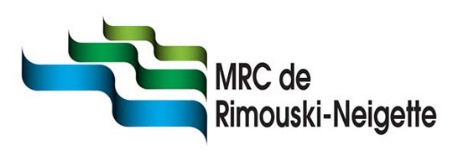 RÈGLEMENT 22-08 POURVOYANT AUX REVENUS ET DÉPENSES AINSI QU’À L’IMPOSITION D’UNE TAXE FONCIÈRE GÉNÉRALE POUR LE TERRITOIRE NON ORGANISÉ (TNO) DU LAC HURON POUR L’ANNÉE 2023CONSIDÉRANT QU’avis de motion du présent règlement a été donné par Guy Caron lors de la séance du conseil de la MRC de Rimouski-Neigette le 9 novembre 2022, avec dispense d’en faire lecture;CONSIDÉRANT QUE le projet de règlement a été déposé par Robert Savoie lors de la séance du conseil tenue le 9 novembre 2022;Il est proposé par Julie Thériault et résolu à l’unanimité que le conseil de la MRC de Rimouski-Neigette adopte le « Règlement 20-08 pourvoyant aux revenus et dépenses et l'imposition d'une taxe foncière générale pour le Territoire non organisé (TNO) du Lac Huron de la Municipalité régionale de comté de Rimouski-Neigette pour l'année 2023 ».RÈGLEMENT 22-08 POURVOYANT AUX REVENUS ET DÉPENSES AINSI QU’À L’IMPOSITION D’UNE TAXE FONCIÈRE GÉNÉRALE POUR LE TERRITOIRE NON ORGANISÉ (TNO) DU LAC HURON POUR L’ANNÉE 2023ARTICLE 1Le conseil de la MRC de Rimouski-Neigette est autorisé à effectuer les dépenses suivantes pour les fins de gestion de ses territoires non organisés pour l'exercice financier 2023 :	Gestion financière et administrative	56 078 $	Évaluation foncière		9 725 $	Inspection		14 141 $	Sécurité incendie		21 146 $		TOTAL :	101 090 $ARTICLE 2Pour pourvoir aux dépenses ci-haut mentionnées, le Conseil est autorisé à percevoir les sommes suivantes :	Revenus de taxation		76 758 $	Tenant lieux de taxes et redevances	23 033 $	Autres recettes		1 299 $		TOTAL :	101 090 $ARTICLE 3Une taxe foncière générale au taux de soixante-six cents et quatre-vingt-quatre centièmes (0,6684 $) par cent dollars (100 $) d'évaluation sera prélevée en 2023 sur tous les biens imposables portés au rôle d'évaluation des territoires non organisés du Lac Huron.Les taxes foncières imposées par le présent règlement deviennent dues et exigibles, en deux versements égaux si le montant de la taxe est supérieur à 300,00 $; soit une première partie, le cas échéant, est payable trente (30) jours après l'envoi du compte de taxes et une deuxième partie, le cas échéant, est payable au plus tard le quatre-vingt-dixième (90e) jour suivant le jour où le premier versement devient exigible.Le conseil décrète que le taux d’intérêt annuel qui sera applicable sur toutes les taxes qui ne seront pas payées à échéance est de quinze pour cent (15 %). ARTICLE 4Le présent règlement entrera en vigueur conformément à la Loi.				__(Copie conforme à l’original)(S) Francis St-Pierre		(S) Jean-Maxime Dubé	Francis St-Pierre					Jean-Maxime Dubé, directeur généralPréfet					et secrétaire-trésorierAvis de motion:  	le 9 novembre 2022Dépôt du projet de règlement:  	le 9 novembre 2022Adoption du règlement:  	le 23 novembre 2022Entrée en vigueur: 	le 23 novembre 2022